Name: ______________________________Date:_______________________________OGT Prep Academy: Week 2Key Terms for Biology & Earth ScienceOGT Science: Biology (Life Science) Key Terms1. ATP 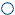 CodeEnergyFlagellaFusion2. Cell division DNARespirationPhotosynthesisMitosis3. has a nucleus eukaryoteprokaryotebacteriaelectron4. Protective shield in the atmosphere... being eaten away by pollution (called CFC's). Ozone LayerBiodiversityGlobal WarmingAcid Rain5. Respiration Makes sugar and releases OxygenFor locomotionStores code for living thingsBurns Sugar, releases Carbon Dioxide6. Homozygous has the same genesHas different genesforce that drives evolutionVariety in genes in a population7. Variety of Life Forms Acid RainGlobal WarmingOzone LayerBiodiversity8. Chloroplast Stores the DNAnucleusPhotosynthesisCell Membrane9. Has no nucleus eukaryoteprokaryoteplant cellanimal cell10. Mitochondria RespirationDNAPhotosynthesisMitosis11. Adaptation BiodiversityAll living things living togetherGlobal WarmingChanging to fit the surroundings and survive better.12. A eukaryote youprokaryotean electronbacteria13. Natural selection Force that drives EvolutionAll living things living togetherChanging to fit the surroundings and survive better.Slow change in Life forms over time14. Cilia and Flagella Stores code for living thingsBurns Sugar, releases Carbon DioxideMakes sugar and releases OxygenFor locomotion15. Nucleus Cell MembraneVacuoleRibosomeStores the DNA16. mitochondria nucleusPhotosynthesisRespirationStores the DNA17. Nucleus DNAPhotosynthesisMitosisRespiration18. Photosynthesis Makes sugar and releases OxygenBurns Sugar, releases Carbon DioxideStores code for living thingsFor locomotion19. DNA Makes sugar and releases OxygenStores code for living thingsBurns Sugar, releases Carbon DioxideFor locomotion20. Evolution Force that drives EvolutionSlow change in Life forms over timesite of respirationAll living things living together21. Heterozygous force that drives evolutionVariety in genes in a populationHas different geneshas the same genes22. Genetic Variation Variety in genes in a populationhas the same genesMitochondriaforce that drives evolution23. Cell division that makes Reproductive Cells (eggs or sperm cells) meiosiscloninggenetic engineeringmitosis24. Ecosystem Slow change in Life forms over timeAll living things living togetherChanging to fit the surroundings and survive better.Force that drives Evolution25. eukaryote who care eyotea cell with flagellacell without organellescell with organellesAnswers1. B 
2. D 
3. A 
4. A 
5. D 
6. A 
7. D 
8. C 
9. B 
10. A 
11. D 
12. A 
13. A 
14. D 
15. D 
16. C 
17. A 
18. A 
19. B 
20. B 
21. C 
22. A 
23. A 
24. B 
25. D Explanations1. During Respiration, sugar is burned and the energy is stored in ATP.2. Mitosis is regular cell division... it copies its DNA and splits into 2 cells. Meiosis is cell division which reduces the amount of DNA in half... it is for making reproductive cells.5. Respiration happens in the mitochondria... it burns sugar and consumes Oxygen. it stores the energy in ATP and releases Carbon Dioxide.6. A person with 2 of the same genes for a trait. Dominant genes are shown as capital letters, and Recessive genes are shown as lower case letters. Dominant genes cover up Recessive genes. like RR would be homozygous, because it has 2 dominant genes. rr is also homozygous because it has 2 recessive genes.7. Having a large diversity of living things keeps ecosystems working together effectively. we lose biodiversity when an animal species go extinct (are completely wiped out) visit... http://www.eoearth.org/article/Biodiversity?topic=494808. Chloroplasts are organelles perform Photosynthesis... they make sugar and release Oxygen.10. Mitochondria are organelles inside cells which perform Respiration... they burn sugar and release Carbon Dioxide. They store the energy from sugar into ATP molecules.13. Natural selection is like "survival of the fittest"... What is the most successful and reproduces the most will survive. check out... http://evolution.berkeley.edu/evolibrary/article/evo_2514. cilia and flagella help microscopic life move around (locomotion = moving around) check out this video... http://www.dnatube.com/video/5967/flagella--cilia15. A Nucleus is an Organelle which contains the DNA. DNA stores the code for living things.16. 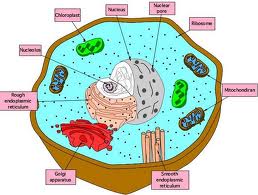 Mitochondria are organelles inside cells which perform Respiration... they burn sugar and release Carbon Dioxide.  They store the energy from sugar into ATP molecules.17. the Nucleus is an organelle which stores the DNA.18. Photosynthesis is what plants do when they capture the suns energy and lock that into sugar and release energy.19. DNA stores the code for all living things... everybody has different DNA (except Ientical twins), that's why everybody is a little different. for further learning,... http://www.dnai.org/20. Science believe all life came from the same ancestors, and has slowly changed over ver about 3.5 billion years... from bacteria, to plants, to dinosaurs, to caveman. for further learning... http://evolution.berkeley.edu/evolibrary/article/evo_0121. A person with 2 different genes for a trait. Dominant genes are shown as capital letters, and Recessive genes are shown as lower case letters. Dominant genes cover up Recessive genes. like Rr would be heterozygous, because it has one dominant and one recessive gene.22. some populations have a lot of variety in their genes, like humans. some types of animals do not have a lot of variety of genes... they are all genetically similar... this is bad because if something kills one of them, it could kill all of them. A population with high genetic variation can more easily adapt to situations. http://evolution.berkeley.edu/evolibrary/article/evo_1724. an ecosystem is all living things living together and how they are all connected... a plants produce material and bring in energy from the sun, animals consume the plants (herbivores), and then animals consume the animals (carnivores/ predators). Everything is interconnected, including all humans (what did you eat today?... where does food come from?) for further learning... http://www.nhptv.org/NatureWorks/nwepecosystems.htmOGT Earth and Space Science Key Terms1. Cracking/ fracture of plates. FaultingcondensationNuclear FusionFolding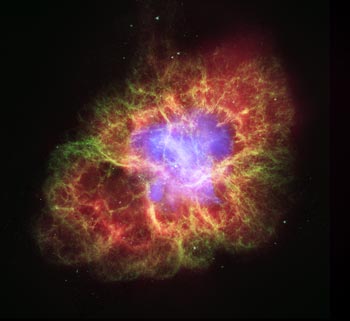 2.  What is this? a Nebulathe Big Banga Spiral Galaxya Solar System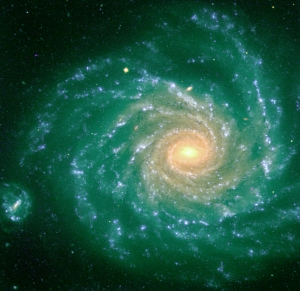 3. What is this? A spiral GalaxyThe Big Banga Solar Systema Nebula4. The study of weather ArchaeologyAstronomyPlate TectonicsMeteorology
5. What is this?   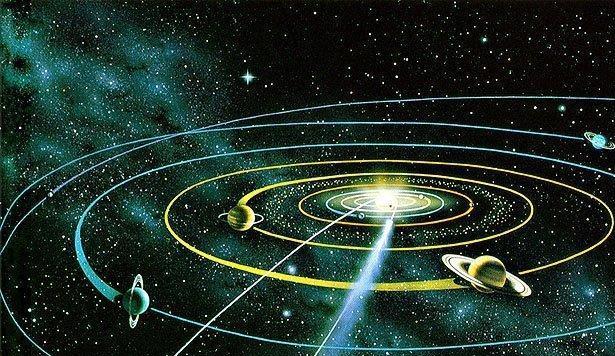 the Big Banga Nebulaa Solar SystemA Spiral Galaxy6. Age of the universe about 14.5 billion yearsabout 7000 yearsabout one million years2011 years7. The study of the Earths crust Plate TectonicsMeteorologyAstronomyArchaeology8. Measuring the age of rocks or fossils by measuring the radioactive materials in them. Radiometric DatingRelative DatingBlind DatingRockageolology9. Name the surface layer of the Earth. CrustNebulaCoreMagma10. When atoms are smashed together Nuclear fusionNuclear fissionphotosynthesisOxidation11. The crust is broken into pieces called Lithospheric… PlatesFlagellaMagmaNebula12. When Lithospheric Plates move and smash against each other TsunamisHurricaneearthquakesvolcanoes13. The fact that the same fossils are found in the same rock layers on each continent. Relative DatingRadiometric DatingFossil CorrelationAbsolute Dating14. When plates smash together and crush upward… TsunamiHurricaneVolcanoesMountains15. When atoms split apart. MeiosismitosisNuclear fissionNuclear fusion16. Magma flows in circular patterns called& MitochondriaConvection currentsChloroplastsPlate tectonics17. The source of all life energy… Nuclear fissionStem cellsThe sunCovalent bonds18. When comparing the age of rock layers... Top layer is oldestOldest is youngest (…what?)Deepest is oldestDeepest is youngest19. Main force in the universe … Nuclear fissionNuclear fusionphotosynthesisgravity20. Earth's Plates were once all locked together into one giant continent called… MothraPangeaSupernovaGiganto-continus21. Center of the earth solid Iron CoreNucleusNebulaPangea22. Bending of plates. FoldingcondensationFaultingNuclear Fusion23. A huge cloud of gas and dust in space… NebulaConstellationNeutronProton24. When Magma is forced though faults in the plates crust. TsunamisvolcanoesHurricaneearthquakes25. Measuring the age of rocks or fossils by comparing them to the things around them. Radiometric DatingDouble DatingBlind DatingRelative DatingAnswers1. A 
2. A 
3. A 
4. D 
5. C 
6. A 
7. A 
8. A 
9. A 
10. A 
11. A 
12. C 
13. C 
14. D 
15. C 
16. B 
17. C 
18. C 
19. D 
20. B 
21. A 
22. A 
23. A 
24. B 
25. D 